采购需求一、项目概述：本项目为“交钥匙”项目，采购内容包括采购清单中货物供货、安装调试、货物验收、培训、质保期内的售后服务等。采购需求清单中未提到，但在实际采购和安装过程中需要配置的各种设备、材料和其他费用等均计入本次报价中。中标单位应派有经验的技术人员对安装现场进行实地勘察，对各种设备采购、制造、运输、安装、工期、安全、文明施工进行总承包，一切费用均由中标单位负责。二、采购清单三、技术参数7、布百叶帘技术参数：四、其他要求：1、本次采购由供应商制作采购清单中设备，并运抵采购人指定的地点并负责安装、调试。
2、投标人必须对应以上清单进行一一响应。3、本次招标中的颜色最后按中标供应商提供的色板小样由采购人选择确定。五、供货要求：1、供方所供的货物必须为全新的，符合国家标准或行业标准的合格产品；2、所供货物不会侵犯任何第三方知识产权； 3、送货地址：绍兴市上虞区浙师大上虞附中。★六、售后服务要求：1、质保期要求：中标单位对其提供的产品，必须承诺保修，所有产品验收合格使用之日起，免费保修一年。质保期内的维修费用（包括材料）全部由中标单位负责，质保修期后的维修酌情收费， 2、技术支持要求：质保期内出现问题，中标单位在接到电话后2小时内响应，6小时内到达现场解决问题，最迟在2个工作日内修复，如不能修复应采取补救措施，以保证使用方的正常工作，中标单位有其它服务承诺的，一并履行。在保修期内中标单位必须在不得以任何理由影响正常使用。3、其他：中标单位必须对所供设备实行终身维修。                              七、培训要求：对设备的功能及日常维护进行培训。★八、工期要求：合同签订后   30    个日历天安装调试完毕。八、贷款支付1、中标单位需交本项目中标金额的10%作为项目质保金，质保期满后无质量问题无息退款。2、付款方式：全部货物安装调试结束并验收合格教体局资金到位后付至合同价的90%，余款10%作为质量保证金，质量保证金在质保期满且无质量问题的情况下一个月内付清，质保金不计利息。3、报价单位必须认真审核招标文件所有要求，如明知不满足招标文件要求进行恶意竞争的将根据《政采云平台电子卖场权益维护及纠纷处理规则》的规定报财政部门处理。九、采购人认为必须说明的其他内容：1、本次招标中产品的数量及尺寸可能有所增减或改动，中标后招标人将协助中标单位实地测量（不得收取费用），最后按实际需要而定。2、投标方必须服从使用方的安排，主动做好与使用方的沟通工作，克服各种可能遇到的困难。3、采购单位根据采购需求推荐了品牌的（如有），欢迎其他能满足本项目技术需求且性能与所推荐设备相当或优于的产品参加。序号产品名称数量备注1荷兰绒布3000㎡图书室、报告厅、实验楼教室2罗马杆465m图书室、报告厅、实验楼教室3布百叶49㎡门卫室4遮光卷帘143㎡体育管5靠背套518只报告厅以上数据为预估数据，验收时按实结算。布帘打褶比例为1:2；卷帘面积为宽度X高度；以上数据为预估数据，验收时按实结算。布帘打褶比例为1:2；卷帘面积为宽度X高度；以上数据为预估数据，验收时按实结算。布帘打褶比例为1:2；卷帘面积为宽度X高度；以上数据为预估数据，验收时按实结算。布帘打褶比例为1:2；卷帘面积为宽度X高度；（一）面料（一）面料（一）面料（一）面料序号名称技术参数备注1遮光卷帘面料1、面料材质：直纹编织玻璃纤维+PVC；玻璃纤维含量≥35%(涂层除外）2、遮光率：100%★3、克重：≥620g/平方米4、厚度：≥0.90mm★5、紫外线遮光率：UPF＞40且T(UVA)AV＜5%；★6、防火标准：国标 8624-2012  B1级7、耐光色牢度：≥7级▲8、甲醛含量：未检出9、重金属含量（铅、汞、镉）：未检出10、缩水率：≤0.5%★11、芳香胺含量：未检出12、PH值：4-913、防静电：符合14、断裂强力：经向≥2900N，纬向≥2850N15、防污性能：≥4级16、防霉等级：≥0级17、抗（抑）菌率：≥95%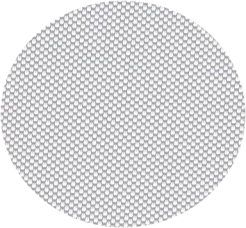 2卷帘上梁卷管1、抗拉伸强度≥240RM/MPa,规定非比例延伸强度≥220Rp0.2/MPa,断后延伸率≤13.5﹪；2、重金属含量符合欧盟新R0HS指令2011/65/EU3、圆形铝合金挤压管材，管径约38mm，壁厚≥2.0mm，克重≥650g/m,内置≥8根加强筋，抗弯能力强，保证4M范围内不产生弯曲变形。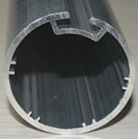 3卷帘下梁1、抗拉伸强度≥240RM/MPa,规定非比例延伸强度≥220Rp0.2/MPa,断后延伸率≤13.5﹪；2、重金属含量符合欧盟新R0HS指令2011/65/EU;3、铝合金材质，外形尺寸≥3.0cmX1.0cm,铝材截面厚度≥1.5mm,克重≥395g/m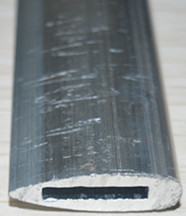 4卷帘制头1、外塑材质为PBT+30%PC,外形尺寸不小于90mm×110mm2、使用强度：疲劳测试5000-10000次的检测报告采用较大尺寸的拉珠链轮，驱动制头，金属材料厚度2mm，表面珠光喷涂，制头尾部有省力、助力弹簧系统，具备良好的综合性能，耐疲劳、耐老化、稳定性高，保证在恶劣的环境中安全使用，耐磨性能高。使用寿命10年以上。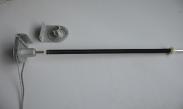 5荷兰绒布1、颜色：中标后需送样确认★2、组织成分：100%POLYESTER3、门幅：2.8M★4、克重：≧425克/平方技术要求★5、甲醛含量：未检出★6、芳香胺含量：未检出7、断裂强力：径向≥2300N/5CM；纬向≥2150N/5CM8、水洗尺寸变化率：+0.3 - -0.39、耐洗色牢度/级(变色、沾色）＞410、耐干摩擦色挠度/级＞3-411、耐光色牢度/级＞512、PH值：4-9★13、防火标准：B1级  符合（GB 8624-2012  窗帘幕布,家具制品装饰用织物）原样测试。防紫外线性能：UPF≥40 T（UVA)AV%≤5T（UVB)AV%≤5防霉等级：≥0级抗（抑）菌率：≥90%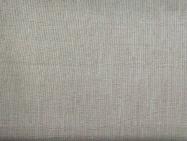 6罗马杆1、优质铝合金罗马杆，材质为铝合金，截面为O型，2、▲主要性能参数如下:截面壁厚＞1.6mm，配置滑轮系统；抗拉强度≥220（Rm MPa）：规定非比例延伸强度≥170（Rm MPa）断后伸张率≥11（A50mm%）膜厚（B级）阳极氧化膜局部膜厚≥40um；漆膜局部膜厚≥50um； 复合膜局部膜厚≥40um漆膜硬度≥3H漆膜附着性级；干附着性：0级；湿附着性：0级耐碱性级：≥9.5级耐磨性 落沙量g：≥3000韦氏硬度HW :≥133.材质采用优质铝合金，耐久性优越，表面烤漆处理，漆膜附着力强；4. 滑轮：采用原生树脂EVA制作的轮片，具有橡胶版的弹性，表面滑度好。聚甲醛制作的轮架，有光泽，硬且高密度，耐磨性好，轨道和吊轮使用独特的消音设计，静音效果佳；5.单个吊轮承重15KG；6.杆重量约0.32kg/m，每米罗马杆配置8个吊轮，两个安装码；                                               7.型材切割机切割时采用专用包装包覆，确保表面洁净，无污渍、划痕或脱漆等不良现象。品名技术要求帘片100%涤纶丝、着有三防纳米涂层的环保型材料，热反射率高，有助于提高空调的冷热效果，减少能耗；弹性好，抗腐蚀能力强，强度高，不易变形；帘片耐湿防潮，经久耐用不易褪色。帘片帘片规格：宽度50mm（±1mm）帘片阻燃等级：B1级（GB/T 8624-2012）帘片遮阳系数≤0.2帘片耐色牢度≥7级 帘片酚醛泛黄4-5级帘片异味：无  （GB 18401-2010 ）帘片可分解致癌芳香胺染料（24种）：未检出帘片沾水性≥4级  帘片甲醛含量：未检出帘片紫外线透射比≥3帘片抗（抑）菌率：≥90%帘片防霉等级：≥0级帘片遮光率≧85%顶/底轨材质为0.5mm基材SGCC热镀锌钢板，表面丙烯酸烤漆涂层，保证下轨道不弯曲需满足：抗拉强度≧270Mpa，断后伸长率≧22%（GB/T 2518-2008）整体外观严格要求产品拉绳、上下轨道、手柄、提升带等配件同叶片配同色，下轨道封制盖片须为铁制盖片。装饰盖板：产品装饰盖板为PVC材质，宽度规格75mm（±0.5mm），要求装饰片同选定帘片同色。操作系统提升系统采用≥2.5mm提升扁绳并要求配色；产品使用步梯采用≥10mm步梯，且要求严格配色；循环拉绳采用≤3.6mm直径拉绳，保证配色和表面光洁。